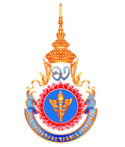 สถาบันพระบรมราชชนกชื่อ-สกุลผู้สอน.....................................................................................................................................................วิทยาลัย.......................................................................คณะ...............................................................................จำนวนหน่วยชั่วโมงทั้งหมด......... หน่วยชั่วโมงจำนวนหน่วยกิต รวม....................หน่วยกิตระดับหลักสูตรรหัส - ชื่อวิชา จำนวนชั่วโมงจำนวนชั่วโมงจำนวนชั่วโมงภาค/ปีการศึกษาระดับหลักสูตรรหัส - ชื่อวิชา ทฤษฎีทดลองปฏิบัติภาค/ปีการศึกษารวมจำนวนชั่วโมงรวมจำนวนชั่วโมงรวมจำนวนหน่วยชั่วโมงรวมจำนวนหน่วยชั่วโมง